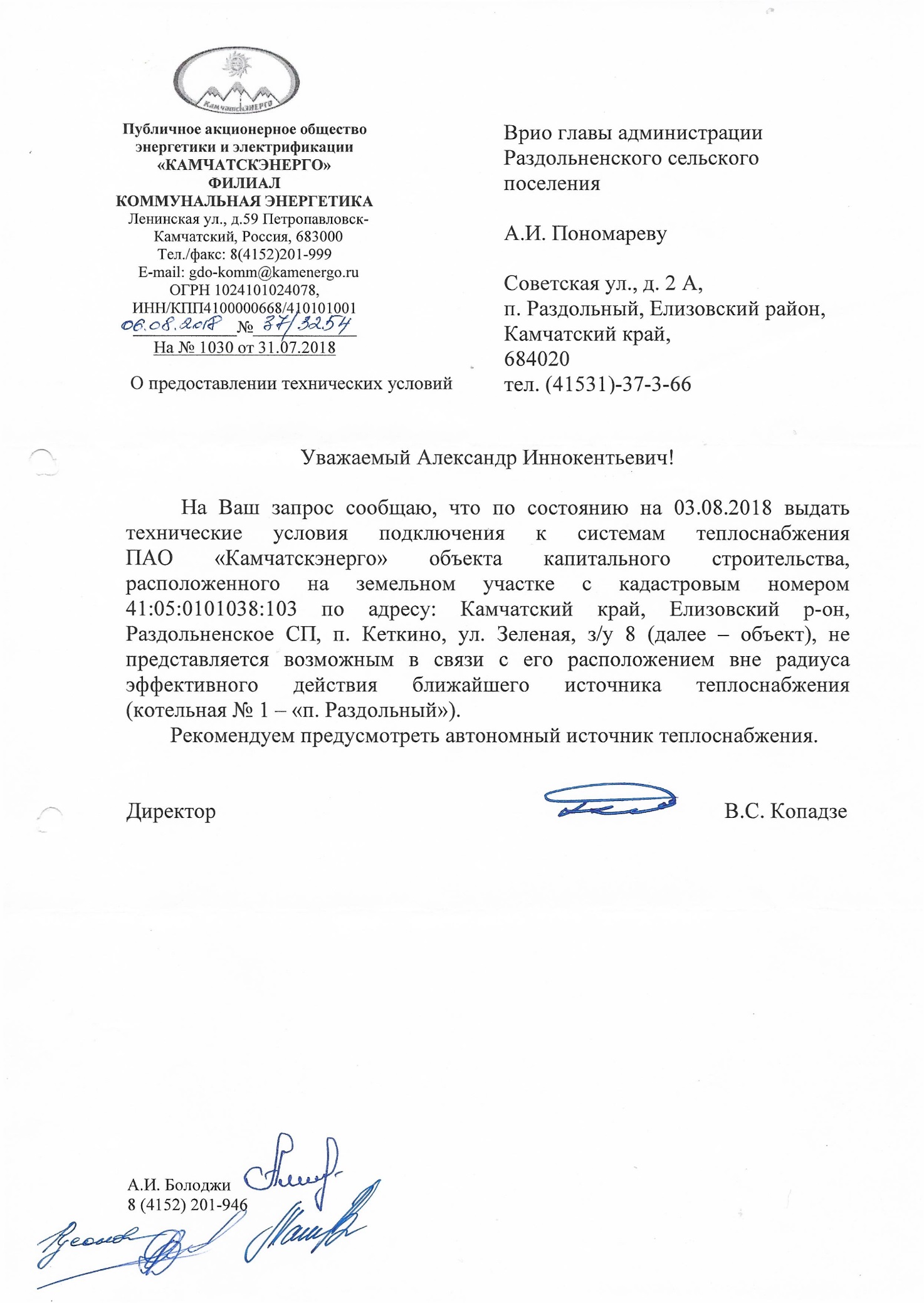 Приложение № 2 к извещению о проведении аукциона по продаже земельного участка